                            ΑΙΤΗΣΗ  ΚΑΤΑΤΑΞΗΣ  ΚΑΤΑΡΤΙΖΟΜΕΝΟΥ Σ.Α.Ε.Κ.                 σύμφωνα με την παρ. 2, του άρθρου 25, του ν. 4763/2020 (Α΄ 254)                                                     ΣΤΟΙΧΕΙΑ ΑΙΤΟΥΝΤΟΣ(συμπληρώνονται από τον αιτούντα  και ελέγχονται από τη Διεύθυνση του ΣΑΕΚ)  Με την παρούσα σας παρακαλώ να κάνετε τις απαραίτητες ενέργειες προκειμένου να καταταγώ από το(2) ................. εξάμηνο της ειδικότητας(3) ....................................................σε ανάλογο εξάμηνο της ειδικότητας ………………………………………………………….   Επίσης δια της παρούσης δηλώνω ότι έλαβα γνώση:α) των διατάξεων της παρ. 2 του άρθρου 25 του ν. 4763/2020 (Α΄ 254)β) του προγράμματος  σπουδών της ειδικότητας για την οποία αιτούμαι κατάταξη. Συνημμένα υποβάλλω  αντίγραφο του ατομικού δελτίου καταρτιζομένου και φωτοαντίγραφο ταυτότητας/διαβατηρίου.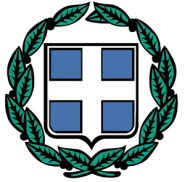 ΕΛΛΗΝΙΚΗ ΔΗΜΟΚΡΑΤΙΑ                                   ΥΠΟΥΡΓΕΙΟ ΥΓΕΙΑΣ ΥΓΕΙΟΝΟΜΙΚΗ ΠΕΡΙΦΕΡΕΙΑ ΚΡΗΤΗΣΓΝ “ΒΕΝΙΖΕΛΕΙΟ - ΠΑΝΑΝΕΙΟ”Σ.Α.Ε.Κ.  ΕΙΔΙΚΟΤΗΤΑΣ«ΒΟΗΘΟΣ ΝΟΣΗΛΕΥΤΙΚΗΣ ΓΕΝΙΚΗΣ ΝΟΣΗΛΕΙΑΣ»                                      Ημερομηνία ……..../………../20……..                                                             Αρ.Πρωτ: ……………..                    ΠΡΟΣ:ΓΓΔΒΜ    2.   ΣΑΕΚ(1) ΓΝ «Βενιζέλειο - Πανάνειο»                                                               ΕΠΩΝΥΜΟ:ΗΜΕΡΟΜ.ΓΕΝ.:ΟΝΟΜΑ:Α.Δ.Τ :                        ΗΜΕΡ. ΕΚΔΟΣΗΣ:ΟΝΟΜ. ΠΑΤΡΟΣ:ΕΚΔΟΥΣΑ ΑΡΧΗ:ΟΝΟΜ.ΜΗΤΡΟΣ:ΗΜ/ΝΙΑ ΑΠΟΦΟΙΤ:ΔΙΕΥΘΥΝΣΗ :ΕΙΔΙΚΟΤΗΤΑ ΚΑΤΑΡΤΙΣΗΣ(3)ΤΗΛ:                 Α.Μ.Κ.ΑΕΞΑΜ. ΚΑΤΑΡΤΙΣΗΣ (2)E-MAIL :(Για την ακρίβεια των στοιχείων)Ο/Η  ΑΙΤΩΝ/-ΟΥΣΑ.Ο ΔΙΕΥΘΥΝΤΗΣ ΤΟΥ Σ.Α.Ε.Κ.(σφραγίδα-υπογραφή-ονοματεπώνυμο)